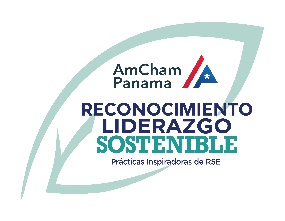 CARTA DE INTENCIÓN Enviar antes del 31 de Enero 2022 al correo: egomez@panamcham.com 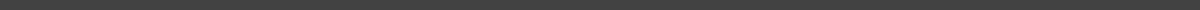 Panamá, _____ de _____de 2022SeñoresCámara Americana de Comercio e Industrias de Panamá (AmCham Panamá)Asunto: Intención de participación en el Reconocimiento Liderazgo Sostenible 2022Estimados señores:En mi calidad de [representante legal/otra función autorizada] de la empresa [nombre de la organización], manifestamos nuestra intención de participar en el Reconocimiento Liderazgo Sostenible 2022 con el siguiente proyecto:Nombre del proyecto:Categoría en la que postula: (marque con X solo una) Gobernanza 			Medio Ambiente 		  	aSocial_______________Por la presente manifestamos que nuestra organización no se encuentra bajo procesos legales en curso o con sentencia firme afectando la reputación y credibilidad del fin último de la práctica/proyecto postulante.La persona encargada de completar y registrar el formulario de postulación online es [nombre y apellido], [cargo] y quedará como persona contacto para cualquier futura comunicación en relación con el Reconocimiento Liderazgo Sostenible 2022.Email persona contacto: * ______________________					Celular persona contacto:* _____________________Persona adicional de contacto*:[nombre y apellido], [cargo]Email: * _____________________Celular persona contacto* _____________________*obligatorioSaludos cordiales,_______________________________		_______________________________[nombre y apellido]					[nombre y apellido]representante legal/otra función autorizada		cargo persona contacto